OPCION 1: Chamartín-Las Musas L 10 Chamartín – Gregorio Marañón (dirección Puerta del Sur) con trasbordo a L7. L 7 Gregorio Marañón – Las Musas (dirección Hospital del Henares)https://maps.app.goo.gl/iFjKsU1NsqcaoSzw8https://maps.app.goo.gl/ejTWYrn7CbrcyQj56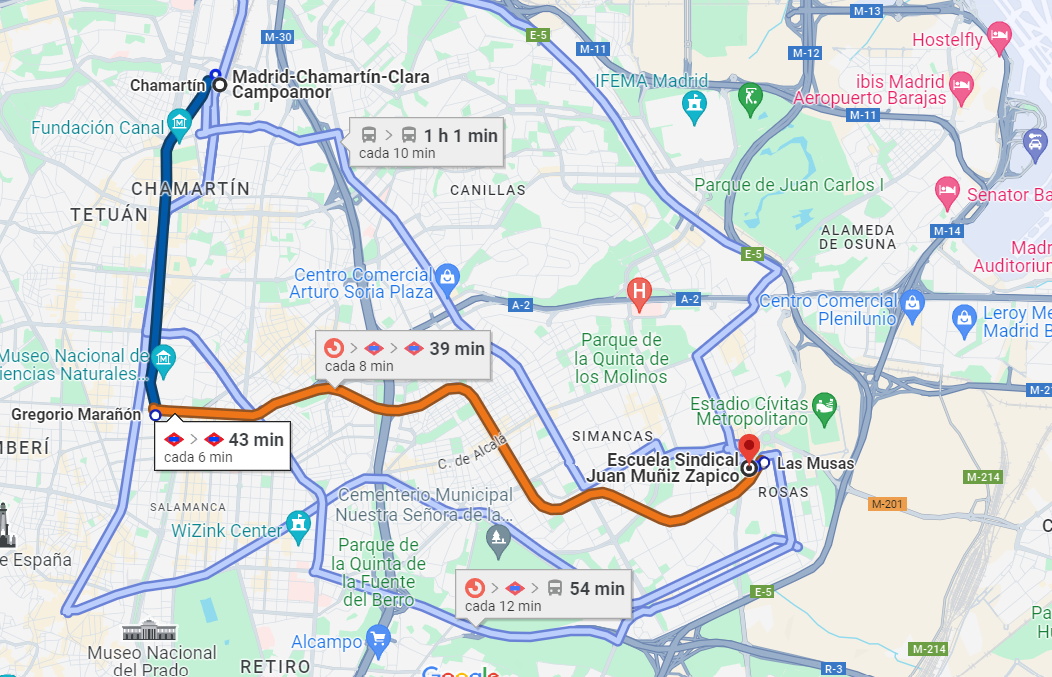 OPCIÓN 2: Atocha – Las MusasL1 Atocha – Pacífico (dirección Valdecarros)L6 Pacífico - Avda. de América (andén 1)L7 Avda. de América – Las Musas (dirección Hospital del Henares)https://maps.app.goo.gl/ejTWYrn7CbrcyQj56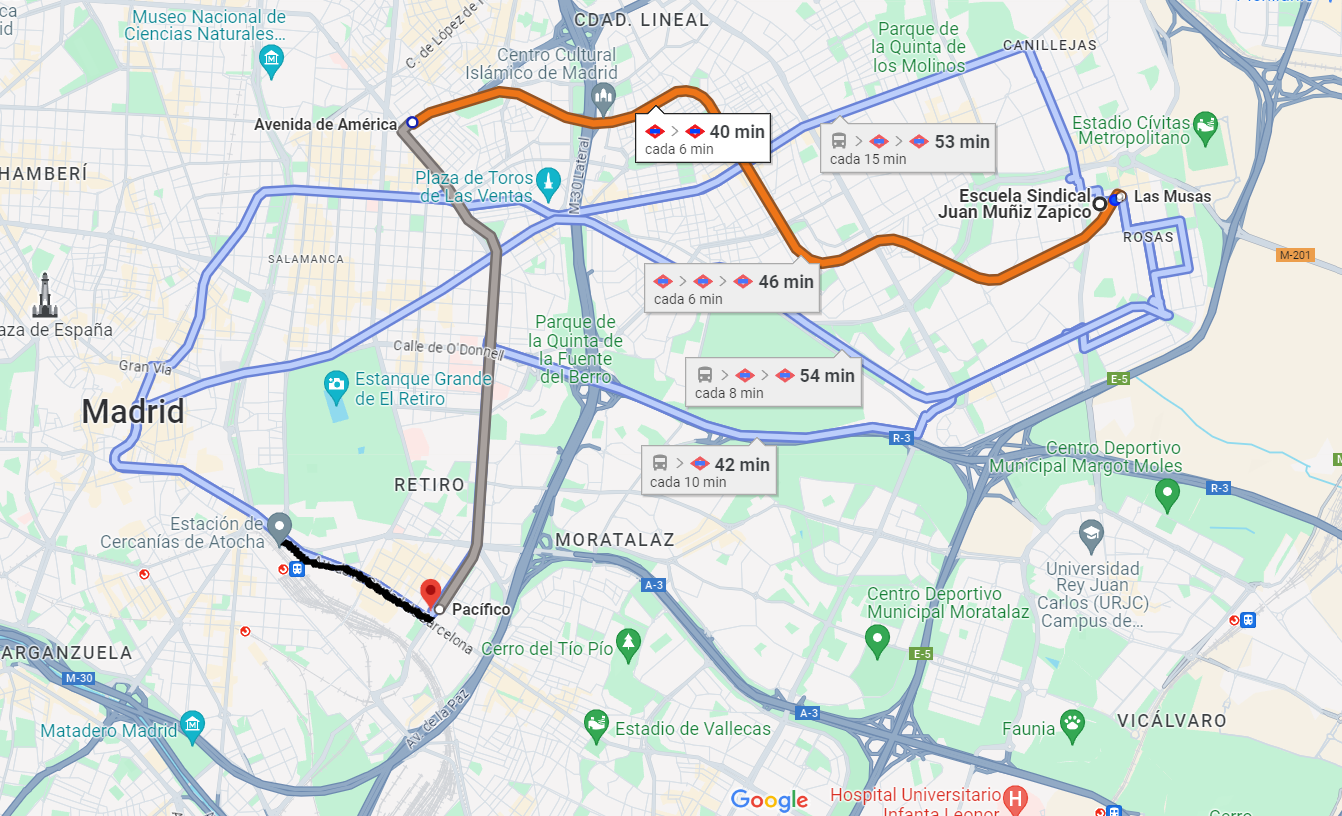 Cualquier duda, contactad con Mercedes: 607963463